	SALT LAKE CITY CORPORATION	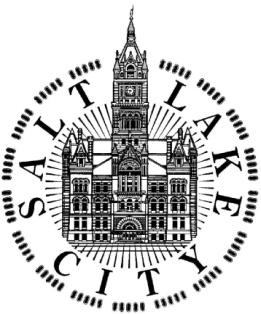 	COMMUNITY and ECONOMIC DEVELOPMENT DEPARTMENT	HOUSING and NEIGHBORHOOD DEVELOPMENT DIVISIONCDCIP Advisory Board MeetingDate:		February 11, 2019Time:		5:30 – 7:00 P.M.Place:		City and County Building, 451 South State Street, Room 126Re:	Presentation of 2019-2020 Capital Improvement Program (CIP) Proposals pertaining to Project RecommendationsAGENDAWelcome								Board ChairProject Presentations for all Parks and Public Lands			Group10th East Senior Center Retaining Wall ReplacementCommunity Parks Signage & WayfindingComplete Liberty Park Bio-swale Drainage & Surfacing at Fueling SiteDonner Park and Rotary Glen Park Zone Irrigation & Park AmenitiesFisher Carriage House River Recreation & Community Engagement HubHidden Hollow Natural Area Waterwise EnhancementsJordan Park Event GroundsJordan River Boat Access Ramp @ North TempleLiberty Park Seven Canyons Fountain RedevelopmentPHNP Historic Dudler's Inn and Stone Aqueduct StabilizationPioneer Park Playground ReplacementRegional Athletic Complex Playground with Shade SailSLC Foothills Trail System Plan & Trailhead Improvements, Phase I (Design Phase)Urban Wood Reutilization Operation & Parks Yard ExpansionWarm Springs Park Multi-use Field and off-leash areaOther Business								GroupLogan Darling has resigned his position on the board.Update on Board’s questions from prior meetings.Next meeting, February 25, 2019: Discuss Facilities applications.Board members need to review applications prior to the meeting, and come ready to review/discuss these applications.Scores and funding recommendations should be entered following presentationsAdjournPeople with disabilities may make requests for reasonable accommodation no later than 48 hours in advance in order to attend this public meeting.  Accommodations may include alternate formats, interpreters, and other auxiliary aids.  This is an accessible facility. Salt Lake City’s TDD number is 801-535-6220. In order to access Salt Lake City’s TDD line you must be calling from a TDD line.  Salt Lake City Corporation is committed to ensuring we are accessible to all members of the public.  To request ADA accommodations contact Nate Salazar by email at nate.salazar@slcgov.com or by phone at 801.535.7976. Please provide 48 hours advanced notice. ADA accommodations can including alternate formats, interpreters and other auxiliary aids.